Spitzenhersteller aus Schweden bei der Industrial SupplySchweden ist ein hoch entwickeltes Industrieland; der Fokus der dortigen Anbieter liegt auf moderner Hightech-Fertigung. Im April stellt das Land zahlreiche seiner Unternehmen auf der Industrial Supply in Hannover auf einem Gemeinschaftsstand vor. Schwedische Zulieferer sind bekannt für ihr großes technisches Know-how, für einen lösungsorientierten Ansatz, Effektivität und hohe Qualität – nachgefragte Eigenschaften, die auf dem internationalen Markt hervorstechen. Im April haben Sie die Möglichkeit, einige der modernsten Anbieter Schwedens im Gemeinschaftsstand auf der Hannover Messe zu treffen. „Schweden ist eines der innovativsten Länder der Welt, wir liefern Präzision und natürlich immer fristgerecht. Damit sind wir bei Kunden auf der ganzen Welt beliebt und heben uns von der Konkurrenz ab“, sagt Fredrik Sidahl, Vorsitzender des FKG, des Verbandes der skandinavischen Automobilzulieferer. Eines der Unternehmen, die im Gemeinschaftsstand zu sehen sind, ist der Federhersteller Ewes AB.„Wir wollen hier neue internationale Kontakte knüpfen, und dazu bietet die Hannover Messe eine gute Gelegenheit. Wir von Ewes haben hervorragende Kenntnisse in unserem Fachgebiet und blicken auf 80 Jahre Erfahrung zurück. Wir pflegen kontinuierliche Verbesserungen und nutzen stets die modernste Technik. Wir begegnen unserer Umgebung offen und pflegen Kontakte in zahlreichen Sprachen“, erläutert Daniel Senioch, zuständig Export Sales bei Ewes. Der schwedische Gemeinschaftsstand in Hannover wird von der schwedischen Industriemesse Elmia Subcontractor organisiert. Ziel ist es, der großen Nachfrage nach schwedischen Zulieferbetrieben zu begegnen. Die Elmia Subcontractor ist die führende Messe Skandinaviens für die Fertigungsindustrie, an der Jahr für Jahr mehr als tausend schwedische Aussteller teilnehmen. Die nächste Elmia Subcontractor findet vom 14. bis 17. November 2017 im schwedischen Jönköping statt.Zu weiteren Informationen wenden Sie sich bitte an Karla Eklund +46 36 15 22 61. Besuchen Sie uns bitte im Stand E52, Halle 4 auf der Industrial Supply vom 24.-28. April in Hannover.Blekinge Pressgjuteri ABDas Pressgussunternehmen Blekinge Pressgjuteri wurde 1994 gegründet und fertigt seitdem hochwertige Aluminiumprodukte. Wir bieten unseren Kunden die Herstellung über die gesamte Prozesskette vom Druckguss bis hin zu fertig montierten Anlagen an.Die Jahreskapazität beträgt 40.000–100.000 Stück bei einem Produktgewicht zwischen fünf Gramm und 15 Kilogramm.Zertifizierungen: ISO 9001, ISO 14001Sitz: Sölvesborg, SchwedenKontakt: Michael Malmport +46 709-88 43 51Delex Teknik ABDie Delex Teknik ist ein expandierendes Unternehmen, das sich auf Draht- und Rohrbiegen sowie auf Metallblech-Bauteile und Schweißarbeiten konzentriert. Wir haben mehr als 40 Jahre Erfahrung, unsere Produktion ist weitgehend automatisiert. Werkzeuge fertigen wir in unseren eigenen Werkstätten, wo wir außerdem Spannvorrichtungen und ganze Produktionszellen testen.Wichtige Kunden: Volvo, Adient, IKEAZertifizierungen: ISO 9001, ISO 14001Sitz und Niederlassungen: Forsheda, Schweden; Bielsko-Biała, Polen Kontakt: Fredrik Ljung +46 370-37 46 04DX Plastic ABDX Plastic übernimmt die Fertigung von Kunststoffrohren, -leitungen und -profilen im Extrusionsverfahren. Unsere Kunden sind über die ganze Welt verteilt. Wir sind spezialisiert auf die Co-Extrusion und auf das Mischen von Weich-TPEs mit härteren Werkstoffen. In der Medical-Abteilung von DX Plastic extrudieren wir Rohre, Leitungen und Profile in Reinraumanlagen. Wichtige Kunden: GE Healthcare, Thule, VolvoZertifizierungen: ISO 9001, ISO 13485 und EG-Zertifikat nach Medizinprodukterichtlinie 93/42/EWGSitz: Bredaryd, SchwedenKontakt: Christian Hallin +46 370-37 42 50EWES ABEWES ist ein Lieferant, der sich auf die Entwicklung und Herstellung von Federlösungen spezialisiert hat. Wir arbeiten mit Runddraht und Flachmaterial. EWES ist ein familiengeführtes Unternehmen mit Produktion in Schweden, Serbien, Bosnien und China.Wichtige Kunden: Husqvarna, Volvo, Thule Zertifizierungen: ISO14001, ISO 9001, ISO/TS16949 Sitz: Bredaryd, Jönköpings län, Schweden Kontakt: Daniel Senioch, +46 370-867 18JABA Group ABDie JABA Group liefert Gussformen aus verschiedenen Werkstoffen wie textilen Fasern, Mineralfasern, Polyester- und PP-Fasern sowie aus Naturfasern.Neben Spritzguss- und Wasserschneidverfahren bieten wir die Teilemontage für die Auto- und für die Möbelindustrie an. Zu unseren Produkten zählen Dämpfer, Dachhimmel, Abdeckungen, Lagerbehälter und Möbelprodukte. Wichtige Kunden: Scania, Volvo, IKEAZertifizierungen: ISO/TS 16949, ISO 9001, ISO 14001, IWAY 5.2Sitz: Högsäter, SchwedenKontakt: Magnus Arkholm +46 52-81 98 09J H Tidbeck ABDie große Erfahrung von TIDBECKS in der Industrie reicht bis zur Gründung im Jahr 1840 zurück. Wir unterstützen unsere Kunden mit großem Engagement bei der Entwicklung ihrer Unternehmen und Produkte. Profitabilität und Mehrwert erreichen wir unter anderem durch vereinfachte Fertigungsverfahren und Arbeitsweisen und durch höhere Effizienz. Wichtige Kunden: GL&V, Volvo Penta, ToyotaZertifizierungen: ISO 9001, ISO 14001Sitz: 60 km südlich von JönköpingKontakt: Sven-Olov Kronaas +46 321-530118Makeni ABMakeni ist ein expansives Vollservice-Unternehmen für Thermokunststoffe und bietet mit den eigenen Ressourcen alles von der Idee bis hin zum fertigen Produkt. Makeni entwickelt und fertigt Spritzgussteile aus thermoplastischen Werkstoffen, die natürliche Wahl für qualitäts- und umweltbewusste Kunden mit hohen Ansprüchen an Gestaltung, Preis und Kapazität.Wichtige Kunden: Scania, Volvo, MercedesZertifizierungen: ISO 9001, ISO 14001, ISO/TS 16949Sitz: Smålandsstenar, SchwedenKontakt: Per-Olof Axelsson +46 371-34801Motala Verkstads Group, MVGDas Unternehmen wurde 1822 gegründet und bietet einem internationalen Kundenkreis Konstruktion, Fertigung und Wartung an. Produktion von Schweranlagen, Teilsystemen und Komponenten. Wir haben Lösungen für das gesamte Beschaffungsverfahren und für das Liefermanagement. Unsere Kunden finden sich weltweit in den Bereichen Medizintechnik, Energie, Schifffahrt, Pressen, Öl und Gas, Brücken und Infrastruktur, Rüstung und anderen.Wichtige Kunden: Rolls-Royce, Elekta, SiemensZertifizierungen: ISO 9001:2008, ISO 14001:2004 (Umwelt), ISO 13485:2003 (Med.-Tech.), ISO 3834:2005 (2) (Schweißen), SS/EN 1090 (Bauwesen). Eigene Anlagen für NDT.Sitz und Niederlassungen: vier große Werke in Mittel- und Südschweden – Motala Verkstad, Kristinehamn Höje, Gustavsvik, Malmö FosieKontakt: Johnny Dahlberg +46 705-62 80 72Målmarks InternationalDie Målmarks AB ist ein 1989 gegründetes Familienunternehmen.Im Werk in Ungarn werden blasgeformte Kunststoffprodukte ab einem Volumen von 0,2 Litern gefertigt.Die Kunden des Unternehmens sind in ganz Europa vor allem in der Verpackungs- und in der petrochemischen Industrie zu finden.Insgesamt hat Målmarks 45 Mitarbeiter und elf Blasformungsanlagen.Wichtige Kunden: Pirelli, Einsemann Veronelli, OKQ8Zertifizierungen: ISO, UNSitz und Niederlassungen: Schweden, Ungarn, China, BrasilienKontakt: André Spinola +46 371-585800National Gummi ABDas Familienunternehmen National Gummi AB besteht seit 1941. Wir fertigen Bauteile aus Gummi und Kunststoff. Die Produktionsverfahren sind Extrudieren, Pressguss, Stanzen, Sägen und Wasserschneiden. Die von uns gefertigten Bauteile dichten, dämpfen, isolieren und schützen qdie Produkte unserer Kunden. Wir sind zertifiziert nach ISO/TS 169494, ISO 9001 und ISO 14001.Wichtige Kunden: Scania, Volvo, NibeZertifizierungen: ISO 9001, ISO/TS 16949 und ISO 14001Sitz: Halmstad, SchwedenKontakt: Johan Rössel +46 35-18 28 33National Plast ABDie National Plast AB befindet sich auf demselben Gelände wie die National Gummi AB. Wir beliefern die Industrie mit unterschiedlichen Bauteilen aus den Thermoelastomeren TPE, TPV und TPU sowie aus allen wichtigen technischen Kunststoffen. Ein wichtiges globales Segment ist die Forstwirtschaft, die wir mit Pflanzbehältern aus Recycling-PP versorgen.Wichtige Kunden: Nibe, Volvo, BCCZertifizierungen: ISO 9001Sitz: Halmstad, SchwedenKontakt: Christian Hallin +46 370-374250RingsvetsRingsvets ist ein führender Anbieter kundenspezifischer Ring- und Rohrteile aus Dünnblech oder aus Stangenmaterial. Typische Produkte sind Teile zur Veredlung von Rollenlager-Haltern, Verstärkungsringe sowie Bauteile von Flanschverbindungen. Im Jahr 2017 investiert das Unternehmen fünf Millionen SEK in eine neue Dünnblech-Linie.Zertifizierungen: ISO 9000, ISO 14000Kontakt: Johan Öholm +46 703-66 34 20.Söderfors STEELEiner der renommiertesten Spezialstahl-Hersteller der Welt. Mit einer Erfahrung von 350 Jahren in der Stahlproduktion bieten wir ein breites Sortiment an warmgewalzten und Freiform-geschmiedeten Komponenten an.Unsere Schwerpunkte liegen auf Qualität, Vorlaufzeit, Liefergenauigkeit und Preis-Leistungs-Verhältnis.Im April 2017 eröffnen wir ein Büro in Deutschland.Wichtige Kunden: Sandvik, SKF, SSABZertifizierungen: ISO 9001, DNV, ABS, BV, TÜV, GL, Lloyds, NorsokSitz und Niederlassung: Söderfors, Schweden; Köln, DeutschlandKontakt: Abraham Melkesson, CEO +46 722-12 03 60Pressemitteilung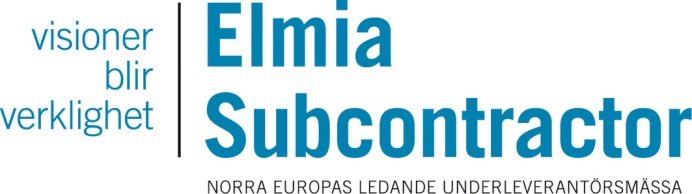 Elmia AB18.04.2017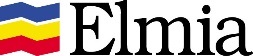 Elmia AB, Box 6066, 550 06 Jönköping, SchwedenElmia AB, Box 6066, 550 06 Jönköping, SchwedenHausadresse: Elmiavägen. Tel. +46 36 152000. Fax +46 36 164692 Hausadresse: Elmiavägen. Tel. +46 36 152000. Fax +46 36 164692 Internet www.elmia.se. Mail info@elmia.se. USt-IdNr. SE556354-241301Internet www.elmia.se. Mail info@elmia.se. USt-IdNr. SE556354-241301